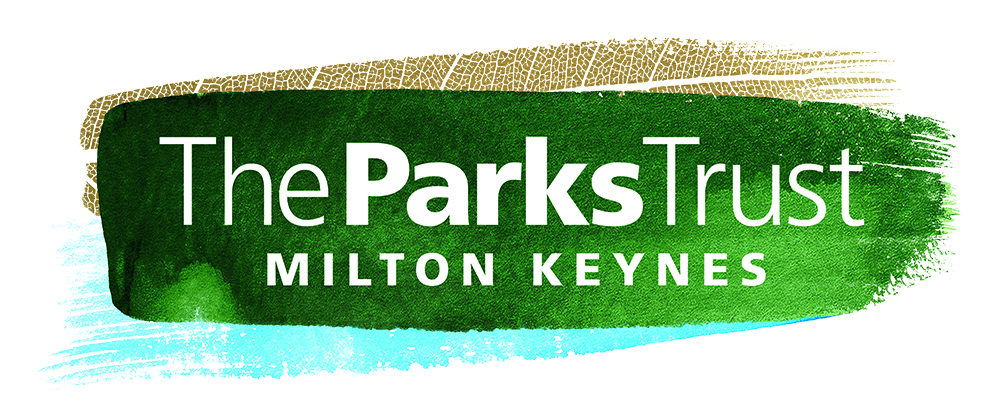 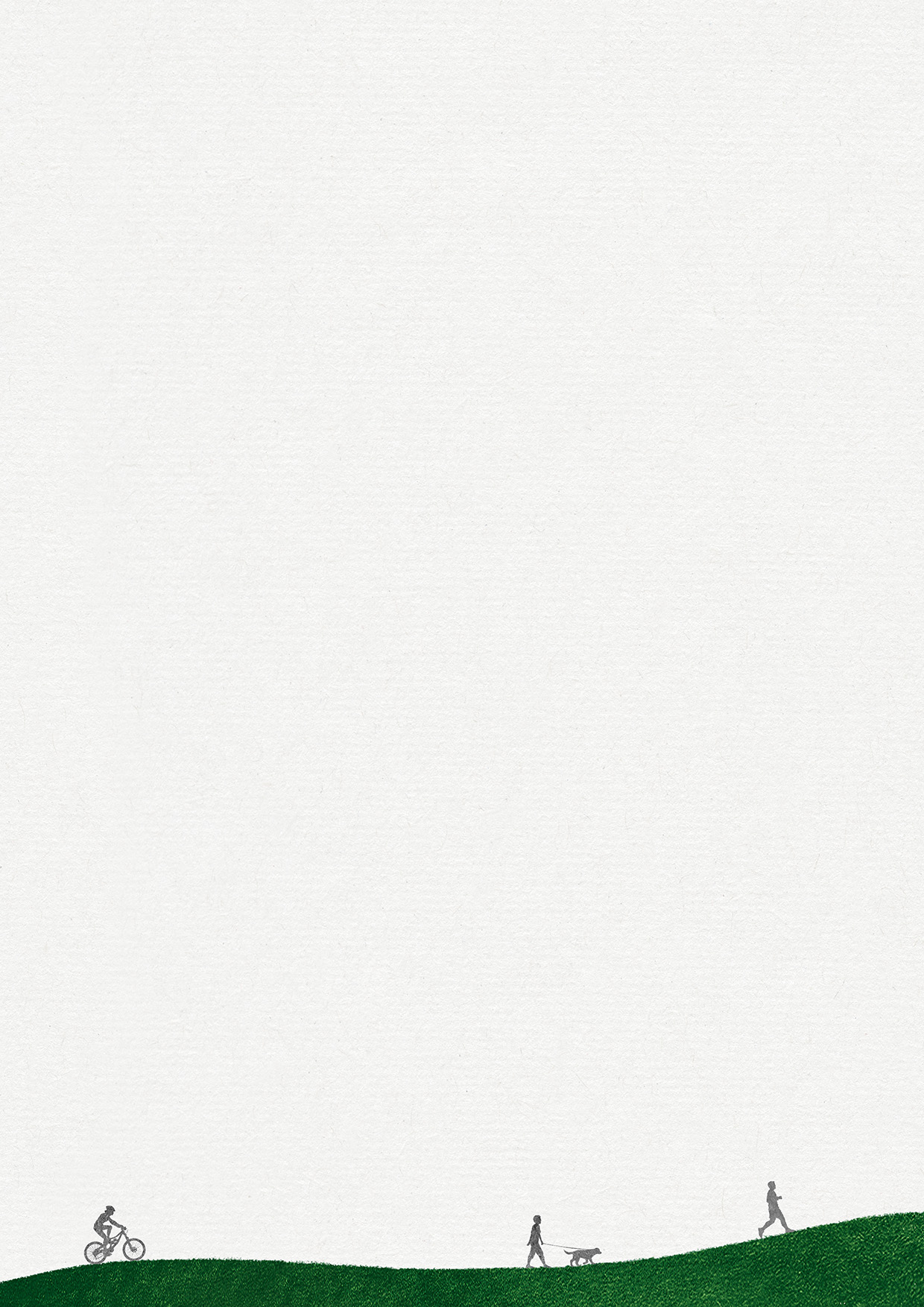 Small BBQ Gathering 
Template Risk AssessmentAdvice can be found on HSE website and publication Controlling risks in the workplace (2014) ISBN 9780717664634 http://www.hse.gov.uk/pubns/indg163.htm. L – Likelihood	S – Severity	RR – Risk Rating 	(Min. Rev Periods: Significant Risk (High) – 12 monthly; Medium and Low – 2 yearly)

  Risk Rating Matrix
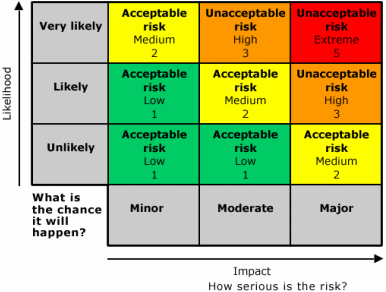 Original DateDATEReviewdatesReview annually OriginatorINSERT NAME HEREReviewdatesReview annually Reviewed byINSERT HEREReviewdatesReview annually Event date and locationINSERTReviewdatesReview annually LOWLOWReviewdatesReview annually Attending a group BBQ without clear instruction may lead to confusion or unsafe actsMembers of the communityGuestsVolunteersMembers of the public4312Group to have permission to use designated BBQ area
Disposable barbeques to only be placed on designated BBQ stones to prevent damage to the ground and surrounding area
Competent person over 18 years of age to be responsible for managing lit BBQ
BBQ not to be left unattended at anytime
Means of extinguishing BBQ to be available i.e. Fire extinguisher, Bottle of water etc
Children to be kept away from lit BBQ area
Rubbish to be remove and kept away from immediate BBQ area
Plan in place for extinguishing and removal of coals133Inadequate food hygiene processes causing issues leading to complications such as food poisoningGuests
Members of the community4312Good hand washing and food safety processes in place, and clean gloves to be used to handle food for cooking and serving
Clean utensils used for food handling and use separate utensils for meat and vegetarian foods
For larger events, food safety certification is required236Build of waste causing a hazard of fire and to the environmentEveryone4312Plan in place for removal of all rubbish from site, including BBQ coalsSite litter picked before leaving site to ensure nothing is leftWaste not allowed to build up and therefore causing a fire hazard.  All rubbish to be bagged and removed.133Welfare provisions are important for the group to feel comfortable during the taskMembers of the communityGuests4312Water available for attendeesFirst Aid kit to be available if possibleGuests advised of good hand washing practices133Weather conditions may lead to exposure to inclement weather (wind, rain) and also sun rays which may result in discomfort, sun burn and longer term cancerMembers of the communityGuests4312Group organiser to check in advance and review if weather changes for the duration of the task
In periods of hot weather, taking plenty of drinking water and applying sun cream is essential133Manual HandlingCarrying litter, and litter picking all pose challenges if incorrect posture is adopted This can lead to muscular discomfort or long term back conditionGuestsMembers of the Community4416All to use the standard kinetic approach to Manual Handling 
(Feet comfortably apart, bending at knees, keeping back “naturally” straight, avoiding stooping/twisting/turning while carrying, keeping head up and a “relaxed” grip)144Site specific concernsMembers of the publicMembers of the publicMembers of the publicMembers of the publicRefer to site Risk Assessment online for all tasks in different park locations:
https://www.theparkstrust.com/our-work/safety-in-our-parks/activity-and-site-based-risk-assessments/New measures requiredBy whomExpected date of completionStatus/Comments